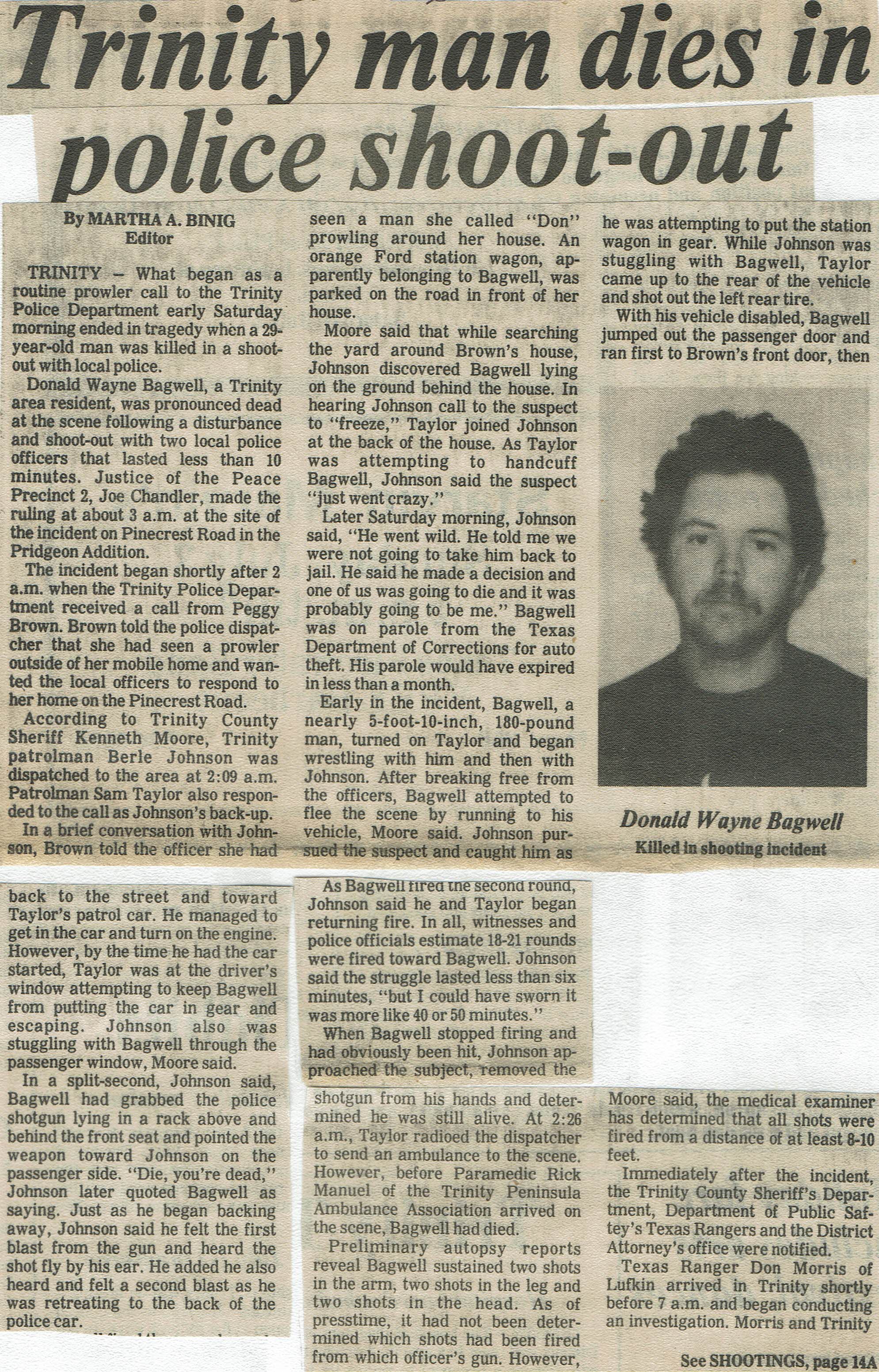 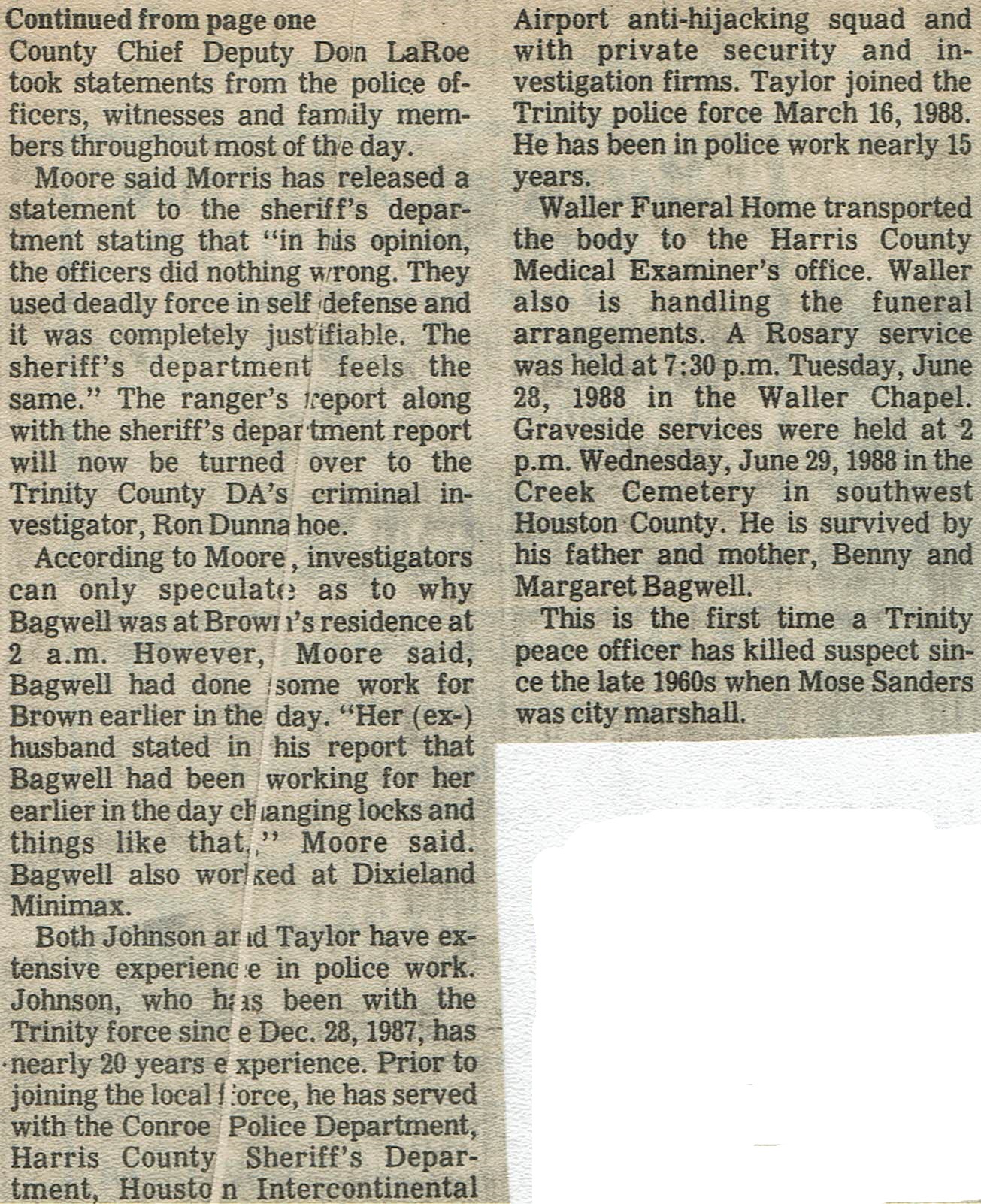 Continue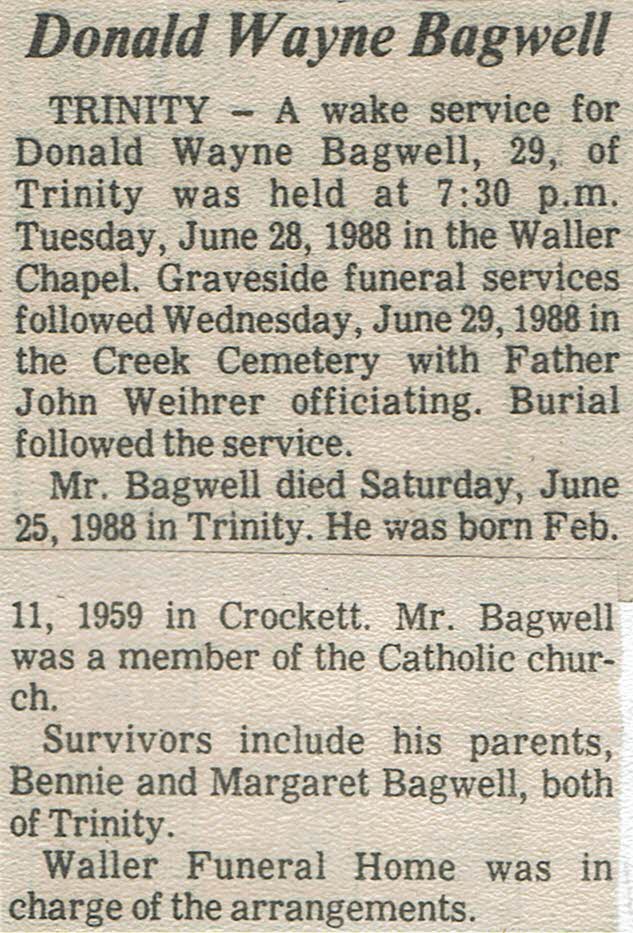 